Семинар  «Сенсомоторное развитие детей дошкольного возраста»   18 мая 2022 года в рамках работы муниципальной инновационной площадки по инклюзивному образованию в МДОУ детском саду «Росинка» состоялся межмуниципальный семинар «Сенсомоторное развитие детей дошкольного возраста», на котором  присутствовали  заведующие, старшие воспитатели,  воспитатели и специалисты   из всех   детских садов города Мышкина «Тополёк», «Теремок», «Петушок», «Росинка», а также коллеги из Некоузского детского сада №3, Борковского детского сада, Брейтовского детского сада «Улыбка» и представители из детского сада «Сказка» Угличского муниципального района.   На семинаре коллегам были предложены теоретические вопросы, мастер-классы, презентация авторских дидактических игр и пособий. Педагоги  познакомились с новыми методами, приёмами и упражнениями, направленные на сенсомоторное развитие  детей  дошкольного возраста.  В конце мероприятия воспитатели и специалисты наметили планы работы инновационной площадки на новый учебный год.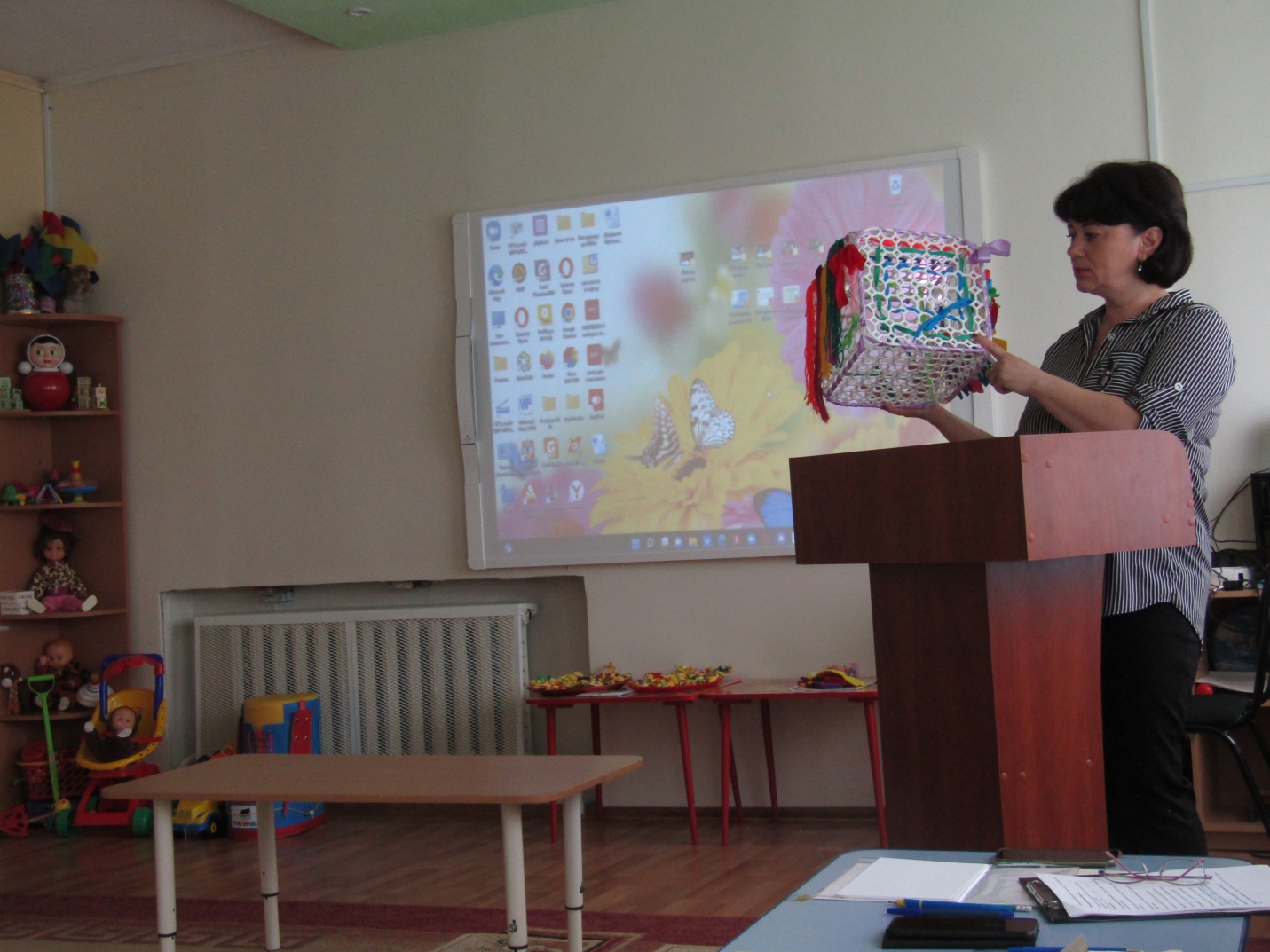 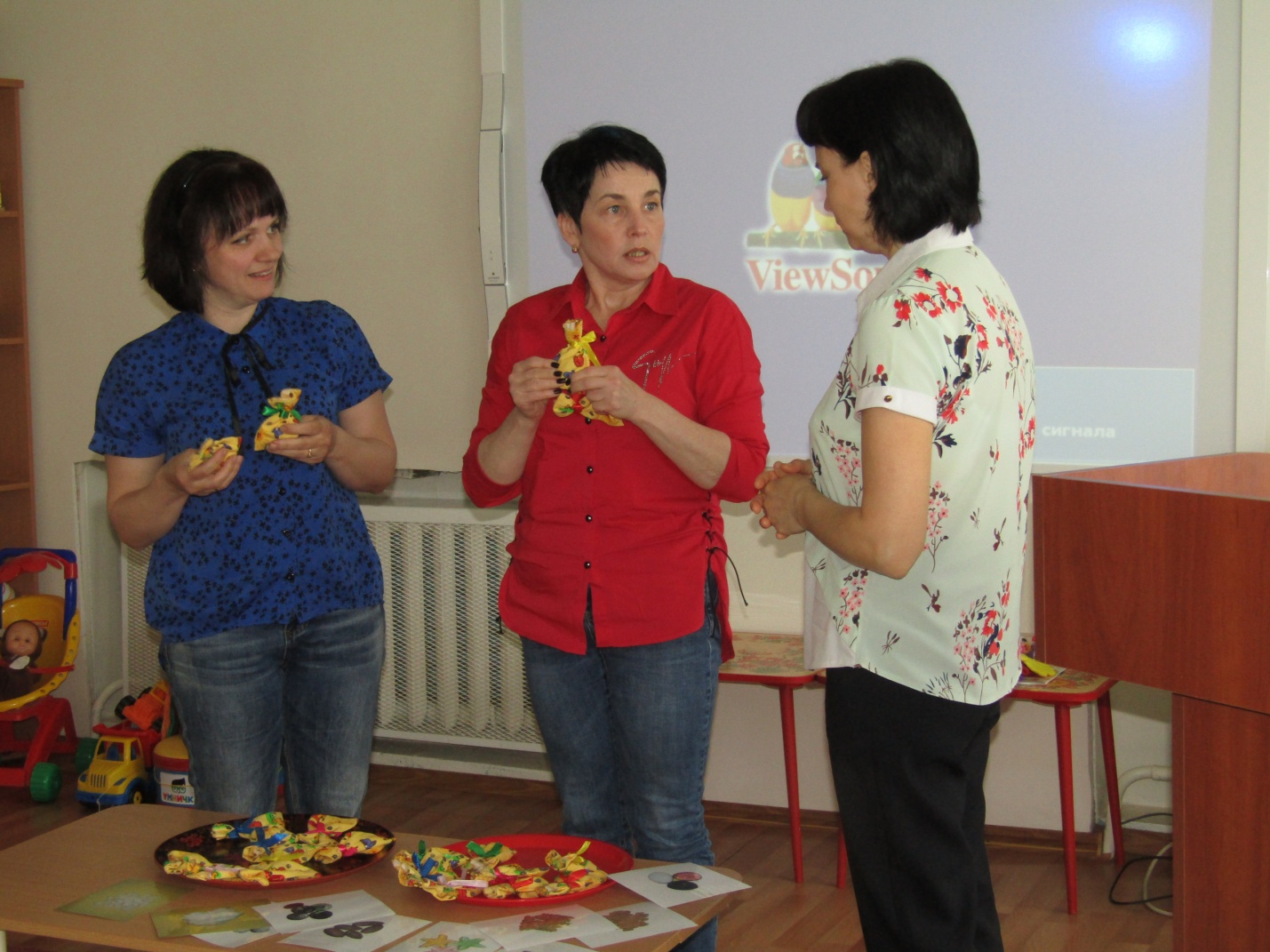 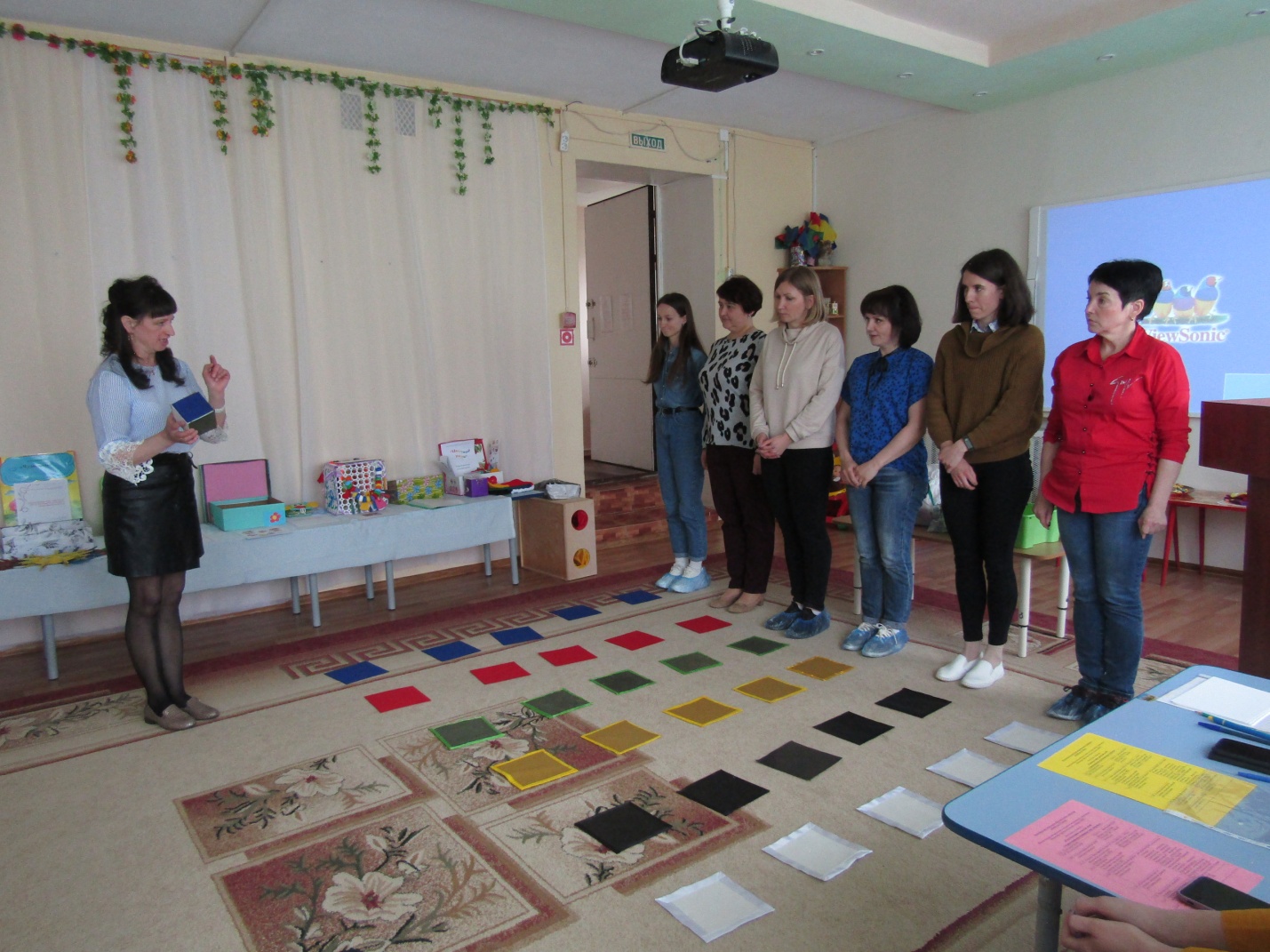 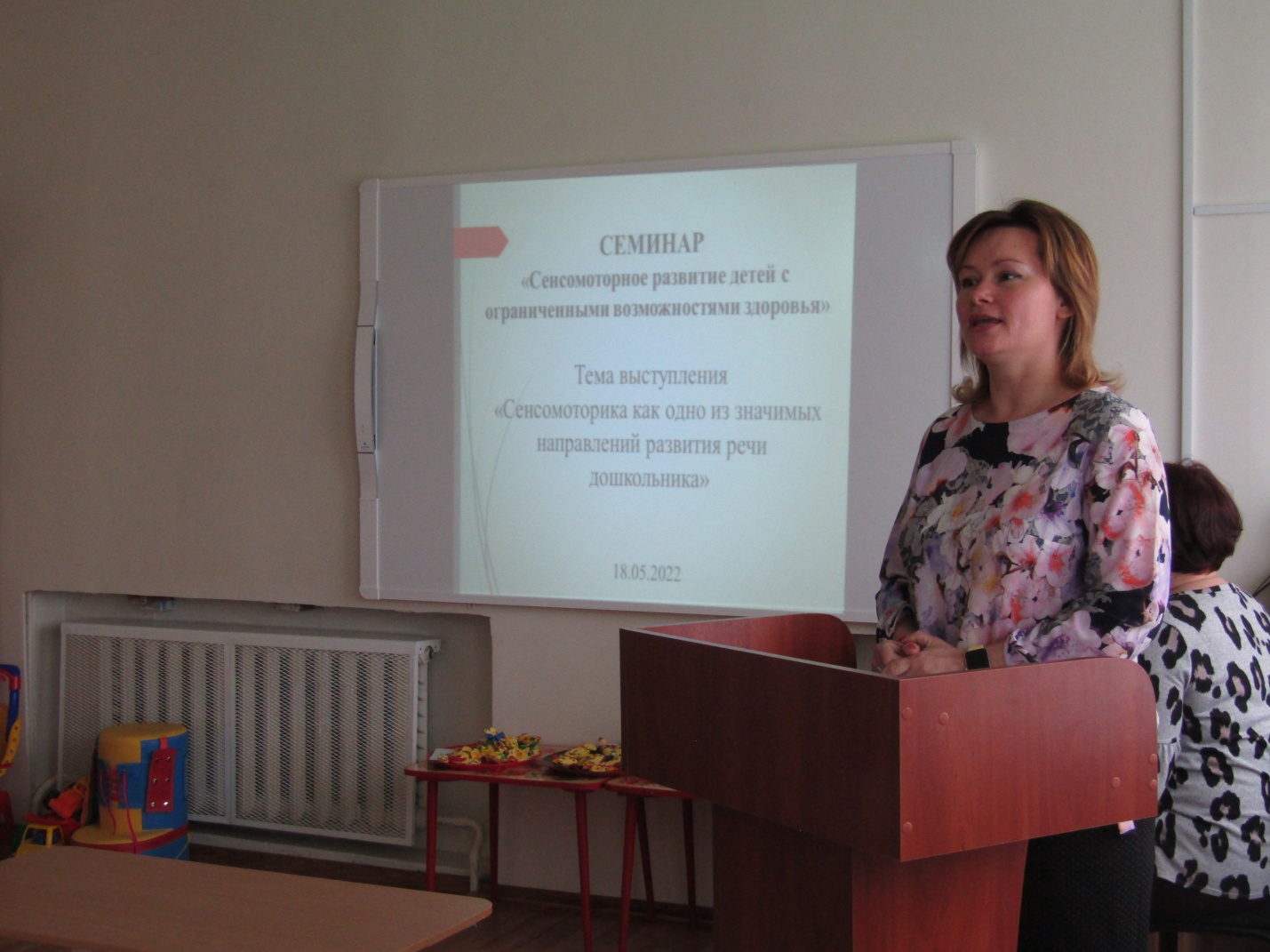 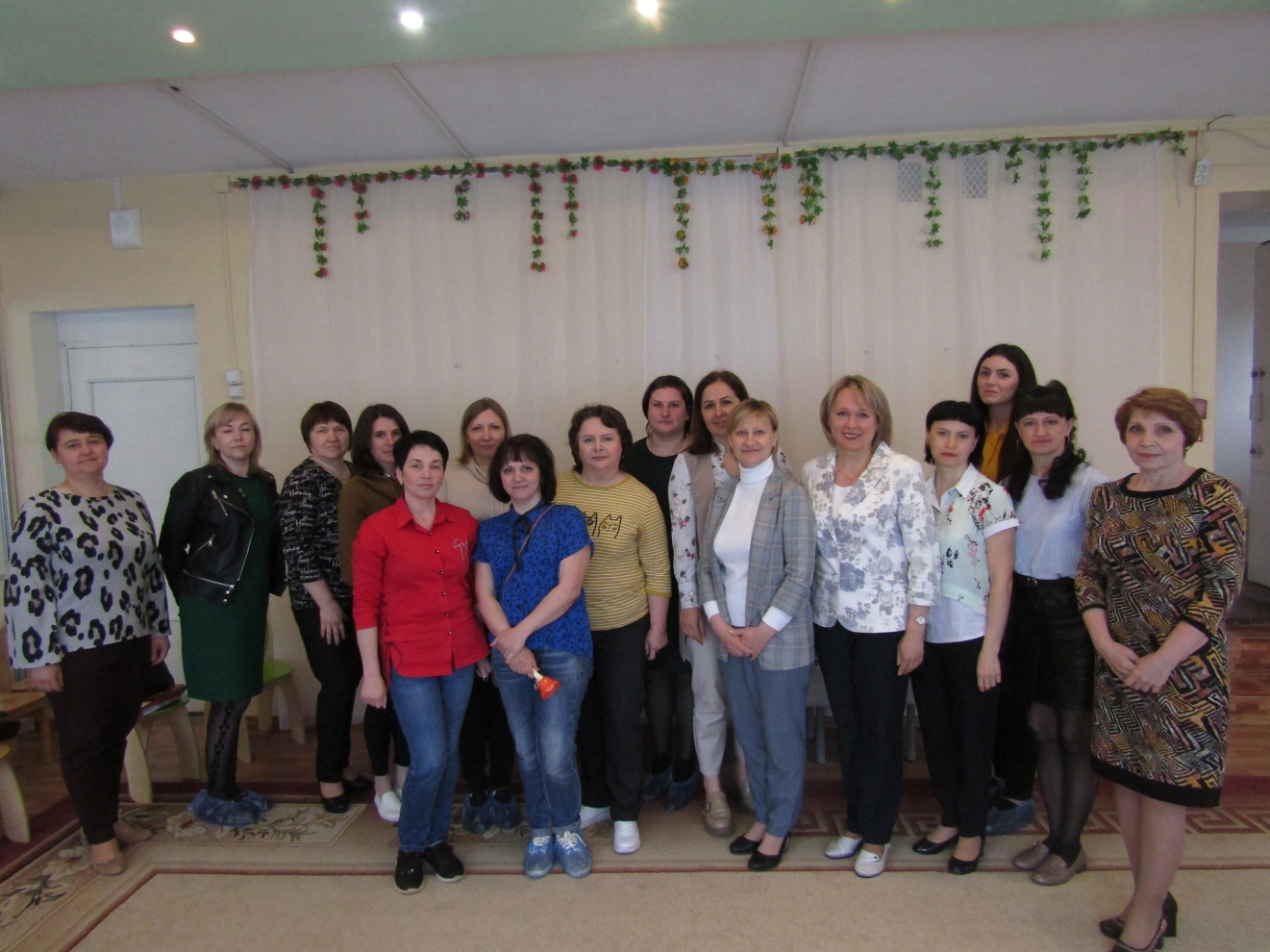 